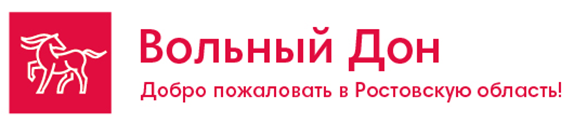 КАЗАЧЬИ ТРАДИЦИИ И НАРОДНЫЕ ПРОМЫСЛЫ НА ДОНУ.Ростов-на-Дону-станица Семикаракорская- станица Старочеркасская.3 дня/2ночиОсенние каникулы 2022В этой программе вы познакомитесь с культурой, бытом, традициями и обычаями донских казаков. Увидите старинные города и станицы, посетите музеи казачьей славы и исторические места. Осмотрите атаманские дворцы, аутентичные жилища — курени — и культурно-выставочные центры.Попробуете понять истинный дух казачества, отправившись в эти удивительной красоты и щедрости места. Но что расскажет лучше о казаках, как не настоящая казачья станица – Старочеркасская. Эта старинная столица донского казачества помнит времена Ивана Грозного, лихую поступь Стеньки Разина, суровый голос Емельяна Пугачева и казнь Кондратия Булавина. Здесь сохранился легендарный майдан – знаменитое место сбора Войскового круга, первый на Дону каменный собор и настоящее атаманское подворье, которому нет аналогов в России. А еще вам предоставляется уникальная возможность посетить предприятие, которому нет подобных в мире- ЗАО «Аксинья» - это народный художественный промысел России- Семикаракорская керамика. Все яркие краски донского края, вобрала в себя Семикаракорская керамика.Стоимость тура:Интерактивная программа на выбор (из списка ниже)Менеджер: Аржанова Дарья (863)244-15-63; 244-13-63; 269-88-89  E-mail: radugaavto@aaanet.ruв стоимость программы включено:в стоимость программы не включеноТранспортные услугиТранспортная страховкаРазмещение в отеле 2 ночиПитание 2 завтрака, 3 обедаВходные билеты в музеиУслуги музейных экскурсоводовОбзорная экскурсия по Ростову-на-ДонуОбзорная экскурсия по ст. СтарочеркасскойУслуги экскурсовода туроператораПосещение Культурно-выставочного центра «Донская казачья гвардия»Посещение Семикаракорского фаянсовогоПредприятия «Аксинья», экскурсия по цехам предприятияМастер-класс по росписи фаянсаЭкскурсия в Атаманский дворец ст. СтарочеркасскаЭкскурсия в Войсковой Воскресенский соборТрансфер ж/д вокзал-отель-ж/д вокзал.Бесплатные места преподавателейЛичные расходыПитание, не включенное в программуИнтерактивные программы (на выбор)- бронируется при заказе тура. отель10+115+130+340+4Гостиница «Старый Ростов» 3* -центр города13600 руб.11900 руб.11350 руб.10770 руб.«Маринс парк отель» Ростов» 3*--центр города14900 руб.13150 руб.12600 руб.12050 руб.1 деньПрибытие в Ростов-на-Дону, встреча на вокзале (до 10-00.)Начало авто-пешеходной экскурсии по Ростову-на-Дону, во время которой ребята услышат историю о том, как на месте небольшой таможни на Дону вырос купеческий город. Узнают, насколько тесно история донского казачества переплетена с историей развития Ростовской области и даже России. Ребята увидят современный город, прогуляются по красивой набережной, пройдутся по пешеходному Соборному переулку, который соединил бывшую главную улицу Московскую с современной Большой Садовой улицей, прогуляются по Покровскому скверу — бывшему центру крепости Дмитрия Ростовского. Обед в кафе города.  А затем мы приглашаем ребят посетить культурно-выставочный центр «Донская казачья гвардия», аналогов которому в мире нет. Музей посвящен казачьей элите-трём прославленным частям Русской императорской гвардии. Здесь хранятся документы, мундиры казачьих частей, предметы личного обихода и быта, оружие и снаряжение казаков, бывших на службе у самих императоров. Вам расскажут много интересных историй о лихих казаках, в том числе о: «Атаке голых казаков», которая шокировала французов в 1812.Подвиге 300 гвардейцев в Лейпциге в 1813 г. — их сравнивают с 300 спартанцами.Единственном случае, когда кавалерия захватила морской корабльТрансфер в отель, размещение. Свободное время. Ночлег.Работа транспорта: 6 часов 2деньЗавтрак в отеле. Выезд в г. Семикаракорск бывшую станицу Семикаракорскую (124км.), которая была одной из самых ранних казачьих поселений на Донской земле.  В настоящее время – это один из самых молодых городов Ростовской области, известный своим фаянсовым производством. Знаменитая на весь мир Семикаракорская керамика - это яркое явление народной художественной культуры Дона.Ребят ждет производственная экскурсия по цехам Семикаракорского фаянсового предприятия «Аксинья». Они увидят процесс изготовления знаменитого Семикаракорского фаянса, познакомятся с интересными нюансами производства и секретами технологии обработки глины, обжига и декорирования. А после экскурсии их ждет мастер-класс, на котором под руководством художника школьники смогут самостоятельно расписать изделие и увезти с собой в качестве сувенира. Обед в кафе.Возвращение в Ростов-на-Дону. Свободное время.Работа транспорта: 7 часов.3 деньЗавтрак в отеле.  Освобождение номеров. Экскурсия в станицу Старочеркасскую Сегодня мы едем в станицу Старочеркасскую – одна из первых столиц Донского казачества, с которой связаны имена выдающихся героев России, известных всем: Матвей Платов, Емельян Пугачёв, Степан Разин, Кондратий Булавин. Только здесь можно полностью прочувствовать слова Льва Толстого:«Вся история России сделана казаками». Старочеркасская-это музей под открытым небом, здесь бережно хранится все, что связано с культурой, бытом, традициями и обычаями донских казаков.Экскурсия в Атаманский дворец – на 1 этаже Атаманского дворца представлена История донского казачества начала ХIХ века, 2-й этаж –это история казачьего рода Ефремовых и интерактивный макет "Черкасск- монумент донскому казачеству».Посетив его, вы узнаете, как жили состоятельные воины. Старинный казачий род Ефремовых был одним из самых влиятельных здесь. Такую славу семье принес атаман Данила Ефремов. Богатство в виде кабаков, лавок, лошадей он нажил еще в XVIII веке. В архитектурный комплекс входит атаманский дворец, домовая церковь, дом Степана Ефремова (сына Данила), семейное кладбище. Не оставит равнодушным и главная достопримечательность станицы - Войсковой Воскресенский девятиглавый войсковой собор, построенный в начале XVIII века. Это первый на Дону каменный православный храм, сохранившийся до наших дней. В 6-ярусном иконостасе Войскового Воскресенского собора свыше 150 икон, миниатюр и т.д.  Здесь находятся цепи Степана Разина, в которых его отправляли в Москву на казнь, перед алтарем-плиты с надписью об императорах и князьях, которые побывали в Старочеркасской. Чтобы полностью ощутить колорит казачьей станицы можно заказать квест илиинтерактивную программу (описание ниже).Обед в кафе города..Трансфер в Ростов-на-Дону на вокзал.Работа транспорта 6 часов.ПрограммаОписаниеВозрастВремяСтоимость«Казачьи игры и забавы»        Участие в бытовых казачьих сценках, информация о традициях воспитания в казачьих семьях, подвижные коллективные забытые игры.        В финале дети получают сертификат, на котором сами поставят две печати Войска Донского.      Угощение чаем с пирогами.до 14 лет1 час300 руб.«Как казаки грамоте учились»   Познавательная интерактивная программа В процессе занятия участники узнают о том, когда и как появились первые учебные заведения на Дону, какую форму носили ученики гимназии, чем они писали, какие предметы изучали (показ уникальных фондовых письменных принадлежностей, мастер класс по письму пером.до 14 лет40 мин150 руб.«Путешествие в казачье прошлое»     Познавательная программа о культуре казачьего быта.В мероприятие входят: знакомство с забытыми предметами обихода и домашней утвари куреней, рассказ об интересных историях, легендах и приметах, связанных с этими раритетами. Программа насыщена интерактивными элементами: бытовые сценки, загадки, конкурсы. до 17 лет40 мин200 руб.«Казаком нужно родиться! Казаком нужно быть!Казаком нужно стать!»   Интерактивное мероприятие на базе выставки « За веру, Дон и Отечество». Проведение Малого казачьего круга, преодоление испытаний, познание  заповедей казаковдо 15 лет40 мин200 руб.«Мир сказок Тихого Дона»   Интерактивная программа.Путешествие в страну донских сказок с показом старинных предметов, упоминаемых в сказках. Игра в «гутарник», демонстрация мультфильма по мотивам донских сказок, групповая игра «Собери пазлы». Инсценировка сказки самими участниками мероприятия.Угощение чаем с пирогами.до 14 лет1,5 часа250 руб.«В поисках клада Степана Разина»   Квест по историческому центру   станицы   Старочеркасской            В рамках  Квеста вы будете иметь возможность  посетить 10  значимых объектов культовой и гражданской архитектуры Старочеркасска и посредством различных заданий, вопросов и ответов, получить полное представление об  истории древней столицы  Войска Донского, узнать  легенды и предания  о народных казачьих героях. ПРАВИЛА1. Формируются группа от 10-х до 20 человек.2. В рамках квеста участники посещают памятники гражданской и культовой архитектуры,  Даниловский  бастион и  выставку «История донского казачества».                                                                                                                                                                                                                               3. Цель квеста:  собрать  4  части карты, на которой указано местонахождение клада Степана Разина.4. Старт  игры начинается на Атаманском подворье,  где ведущий  дает задание и вопросы.5. Финал квеста - сундук с сюрпризом!до 14 лет1, 5 часа300 руб.с чаепитием350 руб.